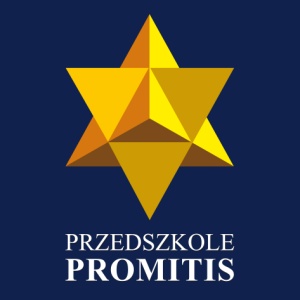 KARTA ZGŁOSZENIA DZIECKA DO PUNKTU PRZEDSZKOLNEGO PROMITIS…..…………………………………………………………………………………………………………………………………………………………………………………………………………………………………………………..Imię i nazwisko dziecka							Adres zamieszkania………………………………………………………………………………………………………………………………………………………………………………………………………………………………………………………..Data i miejsce urodzenia							PESEL INFORMACJE O RODZINIE DZIECKA - RODZICE/OPIEKUNOWIE PRAWNI………………………………………………………………………………………………………………………………………………………………………………………………………………………………………………………..Imię i nazwisko matki/opiekunki prawnej				PESEL				Nr dow. osobistego.………………………………………………………………………………………………………………………………………………………………………………………………………………………………………………………..Adres zamieszkania………………………………………………………………………………………………………………………………………………………………………………………………………………………………………………………..Telefon kontaktowy						Adres e-mail…..…………………………………………………………………………………………………………………………………………………………………………………………………………………………………………………..Imię i nazwisko ojca/opiekuna prawnego				PESEL:				Nr dow. osobistego.….……………………………………………………………….…………………………………………………………………………………………………………………………………………………………………………………..Adres zamieszkania…..…………………………………………………………………………………………………………………………………………………………………………………………………………………………………………………..Telefon kontaktowy						Adres e-mail…..…………………………………………………………………………………………………………………………………………………………………………………………………………………………………………………..Inne numery telefonów kontaktowych do dyspozycji przedszkola. 		Uwagi RODZEŃSTWO…….………………………………………………………………………………………………………………………………………………………………………………………………………………………………………………….………………………………………………………………………………………………………………………………………………………………………………………………………………………………………………………...…………………………………………………………………………………………………………………………………………………………………………………………………………………………………………………………INFORMACJE O STANIE ZDROWIA DZIECKAJaki jest aktualny stan zdrowia dziecka?…….……….………………………………………………………………………………………………………………………………………………………………………………………………………………………………………..Czy dziecko choruje na coś przewlekle? Na co?…….…………..……………………………………………………………………………………………………………………………………………………………………………………………………………………………………..Czy dziecko przyjmuje stale leki? Jakie?  ………………………………………………………………………………………………………………………………………………………………………………………………………………………………………………………..Czy dziecko jest pod stałą opieką lekarza specjalisty?Jakiego?………………………………………………………………………………………………………………………………………………………………………………………………………………………………………………………..Czy u dziecka występują nietolerancje/alergie  pokarmowe? Na co?………..………………………………………………………………………………………………………………………………………………………………………………………………………………………………………………..……….………………………………………………………………………………………………………………………………………………………………………………………………………………………………………………..Czy dziecko ma stwierdzone alergie wziewne? Skórne? Na co?………..………………………………………………………………………………………………………………………………………………………………………………………………………………………………………………..Czy dziecko często choruje? Na co?………..………………………………………………………………………………………………………………………………………………………………………………………………………………………………………………..Inne uwagi dotyczące stanu zdrowia dziecka……….………………………………………………………………………………………………………………………………………………………………………………………………………………………………………………..INFORMACJE  O  DZIECKUSamodzielność   (proszę zaznaczyć te umiejętności, które są charakterystyczne dla Państwa dziecka): Potrafi się samo ubrać. 					     Potrafi się samo rozebrać. Ubiera się z niewielką pomocą innych osób.		      Rozbiera się z niewielką pomocą innych osób.Wymaga stałej pomocy przy ubieraniu i rozbieraniu.Je wszystkie posiłki samodzielnie			      Jest karmione przez osobę dorosłą.Wymaga niewielkiej pomocy przy jedzeniu.Pamięta o potrzebach fizjologicznych, zgłasza je.	      Samodzielnie myje zęby.Trzeba przypominać o potrzebach fizjologicznych.	       Samodzielnie korzysta z toalety, myje ręce. Potrzebuje pomocy w korzystaniu z toalety i w zakresie czynnościhigienicznych.Inne uwagi dotyczące dziecka:……………………………………………………………………………………………………………………………………………………………………………………………………………………………………………………..……………………………………………………………………………………………………………………………………………………………………………………………………………………………………………………..Jedzenie(proszę zaznaczyć te umiejętności, które są charakterystyczne dla Państwa dziecka): Ma zróżnicowaną dietę, bez problemu spożywa wszystkie pokarmy.Rozgryza, żuje i połyka prawidłowo wszystkie pokarmy.Je zupy i inne pokarmy złożone z różnych konsystencji.Jest niejadkiem. Trzeba je specjalnie motywować do zjedzenia posiłku. Jak? …………………………...............................………… ...............……………………………................................................................................................................................................................................................Potrawy i produkty, które dziecko bardzo lubi:…………………………………………………………………………………………………………………………………………………...Potrawy i produkty, których dziecko wyjątkowo nie chce jeść: ………………………………………………………………………………………………………………….……………………………………………………………………………………………………………………………………………………………………………………………………………………………………………………..KOMUNIKACJA……………………………………………………………………………………………………………………………………………………………………………………………………………………………………………………..……………………………………………………………………………………………………………………………………………………………………………………………………………………………………………………..……………………………………………………………………………………………………………………………………………………………………………………………………………………………………………………..Proszę opisać, w jaki sposób dziecko komunikuje się z domownikami. Dziecko utrzymuje kontakt wzrokowy / Dziecko nie utrzymuje kontaktu wzrokowego*.Dziecko dąży do komunikacji. Inicjuje kontakty / Dziecko nie jest zainteresowane kontaktem*.Dziecko wykonuje proste polecenia / Dziecko nie wykonuje żadnych poleceń*.Dziecko wskazuje palcem przedmiot / Dziecko nie wskazuje palcem ani innym gestem*.W komunikacji dziecko: używa gestów / używa prostych słów / ciągnie za rękę dorosłego w stronę pożądanego przedmiotu* / używa innych sposobów komunikacji*. Jakich? ………………………………………………………………………………………………..………..……………………………………………………………………………………………………………………………………………………………………………………………………………………………………………………..* niepotrzebneskreślićZABAWAProszę wymienić ulubione zabawy i zabawki dziecka……………………………………………………………………………………………………………………………………………………………………………………………………………………………………………………..……………………………………………………………………………………………………………………………………………………………………………………………………………………………………………………..Proszę wymienić formy aktywności preferowane przez dziecko……………………………………………………………………………………………………………………………………………………………………………………………………………………………………………………..……………………………………………………………………………………………………………………………………………………………………………………………………………………………………………………..Proszę wymienić ulubione książki dziecka……………………………………………………………………………………………………………………………………………………………………………………………………………………………………………………..……………………………………………………………………………………………………………………………………………………………………………………………………………………………………………………..Czy dziecko przejawia szczególne uzdolnienia? Jakie?……………………………………………………………………………………………………………………………………………………………………………………………………………………………………………………..Z kim dziecko najczęściej spędza wolny czas?……………………………………………………………………………………………………………………………………………………………………………………………………………………………………………………..W jaki sposób dziecko najczęściej spędza wolny czas z rodzicami?……………………………………………………………………………………………………………………………………………………………………………………………………………………………………………………..ZACHOWANIEKiedy dziecko czuje się szczęśliwe?……………………………………………………………………………………………………………………………………………………………………………………………………………………………………………………..Za jakie zachowania dziecko jest nagradzane?……………………………………………………………………………………………………………………………………………………………………………………………………………………………………………………..W jaki sposób dziecko jest nagradzane?……………………………………………………………………………………………………………………………………………………………………………………………………………………………………………………..W jakich sytuacjach dziecko czuje się zagrożone?……………………………………………………………………………………………………………………………………………………………………………………………………………………………………………………..W jaki sposób dziecko jest karane?……………………………………………………………………………………………………………………………………………………………………………………………………………………………………………………..Jakie pozytywne zachowania rodzice obserwują u swojego dziecka?……………………………………………………………………………………………………………………………………………………………………………………………………………………………………………………..Jakie zachowania dziecka budzą niepokój rodziców?……………………………………………………………………………………………………………………………………………………………………………………………………………………………………………………..W jakich sytuacjach dziecko się denerwuje?……………………………………………………………………………………………………………………………………………………………………………………………………………………………………………………..Czy dziecko bywa agresywne wobec siebie lub innych? W jakich sytuacjach?……………………………………………………………………………………………………………………………………………………………………………………………………………………………………………………..KONTAKTY  Z INNYMI DZIEĆMICzy dziecko ma kontakt z innymi dziećmi? 					Czy dziecko bawi się z innymi dziećmi?……………………………………………………………………………………………………………………………………………………………………………………………………………………………………………………..Czy ma koleżanki/kolegów? W jakim wieku?……………………………………………………………………………………………………………………………………………………………………………………………………………………………………………………..Czy dziecko jest zgodne w zabawie?						Czy przestrzega zasad dobrej zabawy i reguł gier?……………………………………………………………………………………………………………………………………………………………………………………………………………………………………………………..Czy dziecko prezentuje zachowania agresywne wobec innych dzieci?		W jakich sytuacjach i w jaki sposób?……………………………………………………………………………………………………………………………………………………………………………………………………………………………………………………..Inne uwagi……………………………………………………………………………………………………………………………………………………………………………………………………………………………………………………..……………………………………………………………………………………………………………………………………………………………………………………………………………………………………………………..……………………………………………………………………………………………………………………………………………………………………………………………………………………………………………………..PRZEBIEG PROCESU DIAGNOSTYCZNEGO:Co zaniepokoiło rodziców w rozwoju dziecka?……………………………………………………………………………………………………………………………………………………………………………………………………………………………………………………..……………………………………………………………………………………………………………………………………………………………………………………………………………………………………………………..Kiedy u dziecka został zdiagnozowany autyzm?Data diagnozy.……………………………………………………………………………………………………………………………………………………………………………………………………………………………………………………..Czy dziecko ma opinię o potrzebie Wczesnego Wspomagania Rozwoju (WWRD)? 		Nr opinii……………………………………………………………………………………………………………………………………………………………………………………………………………………………………………………..Czy dziecko realizuje zajęcia w ramach WWRD?  Gdzie?……………………………………………………………………………………………………………………………………………………………………………………………………………………………………………………..Czy dziecko ma orzeczenie o Potrzebie Kształcenia Specjalnego? 				Nr orzeczenia……………………………………………………………………………………………………………………………………………………………………………………………………………………………………………………..Czy dziecko ma orzeczenie o Niepełnosprawności?					Nr orzeczenia……………………………………………………………………………………………………………………………………………………………………………………………………………………………………………………..Z jakich form wspomagania rozwoju dziecko aktualnie korzysta w ramach współpracy z PROMITIS?……………………………………………………………………………………………………………………………………………………………………………………………………………………………………………………..Z jakich form wspomagania rozwoju dziecko aktualnie korzysta poza ofertą PROMITIS?……………………………………………………………………………………………………………………………………………………………………………………………………………………………………………………..Czy dziecko wcześniej było objęte pomocą terapeutyczną, z której obecnie już nie korzysta? W jakiej formie?……………………………………………………………………………………………………………………………………………………………………………………………………………………………………………………..Czy dziecko aktualnie uczęszcza do przedszkola? Jakiego?……………………………………………………………………………………………………………………………………………………………………………………………………………………………………………………..Jakie wsparcie ma w przedszkolu?……………………………………………………………………………………………………………………………………………………………………………………………………………………………………………………..Czy dziecko uczęszczało wcześniej do przedszkola? Jakiego? Przez jaki okres?……………………………………………………………………………………………………………………………………………………………………………………………………………………………………………………..Czy dziecko miało zaproponowana kompleksową terapię autyzmu?……………………………………………………………………………………………………………………………………………………………………………………………………………………………………………………..Czy dziecko było konsultowane przez dietetyka?……………………………………………………………………………………………………………………………………………………………………………………………………………………………………………………..Dodatkowe informacje  mogące pomóc w terapii dziecka?……………………………………………………………………………………………………………………………………………………………………………………………………………………………………………………..……………………………………………………………………………………………………………………………………………………………………………………………………………………………………………………..……………………………………………………………………………………………………………………………………………………………………………………………………………………………………………………..……………………………………………………………………………………………………………………………………………………………………………………………………………………………………………………..……………………………………………………………………………………………………………………………………………………………………………………………………………………………………………………..Czy dziecko się łatwo adaptuje? Czy przejawia lęk separacyjny?……………………………………………………………………………………………………………………………………………………………………………………………………………………………………………………..Oświadczam, że przedłożone przeze mnie informacje, dotyczące mojego dziecka ….................…………………………………………………….……………………są zgodne ze stanem faktycznym. Ja niżej podpisany wyrażam, zgodnie z art. 7 ust. 2 Rozporządzenia Parlamentu Europejskiego i Rady UE 2016/679z 27 kwietnia 2016 r. tzw. RODO*, wyraźną i dobrowolną zgodę na przetwarzanie i zbieranie moich danych osobowych przez Punkt Przedszkolny Promitis z siedzibą ………………………………………………………… dla potrzeb niezbędnych do realizacji zadań opiekuńczo-wychowawczych placówki.Jednocześnie oświadczam, że moja zgoda spełnia wszystkie warunki, o których mowa w art. 7 RODO. Zgoda jest dobrowolna i przysługuje mi możliwość jej wycofania w każdym czasie. Zostałem również poinformowany o tym, że dane zbierane są przez Punkt Przedszkolny Promitis z siedzibą ………………………………………………………….., o celu ich zbierania, dobrowolności podania, prawie wglądu i możliwości ich poprawiania oraz że dane te nie będą udostępniane innym  podmiotom. ……………………………………………………………………………………….……….		………………………………………………………………………………………………. Data i podpis matki/opiekunki prawnej					Data i podpis ojca/ opiekuna prawnego